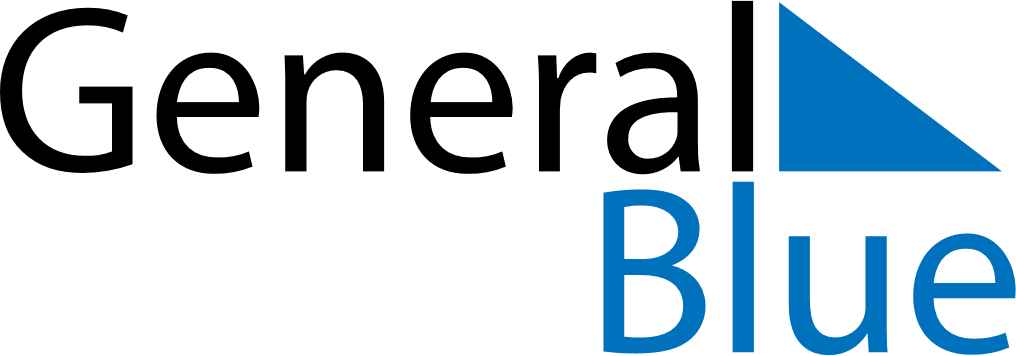 October 2024October 2024October 2024October 2024October 2024October 2024Chateauroux, FranceChateauroux, FranceChateauroux, FranceChateauroux, FranceChateauroux, FranceChateauroux, FranceSunday Monday Tuesday Wednesday Thursday Friday Saturday 1 2 3 4 5 Sunrise: 7:52 AM Sunset: 7:33 PM Daylight: 11 hours and 41 minutes. Sunrise: 7:53 AM Sunset: 7:31 PM Daylight: 11 hours and 38 minutes. Sunrise: 7:54 AM Sunset: 7:29 PM Daylight: 11 hours and 35 minutes. Sunrise: 7:56 AM Sunset: 7:27 PM Daylight: 11 hours and 31 minutes. Sunrise: 7:57 AM Sunset: 7:25 PM Daylight: 11 hours and 28 minutes. 6 7 8 9 10 11 12 Sunrise: 7:58 AM Sunset: 7:23 PM Daylight: 11 hours and 25 minutes. Sunrise: 8:00 AM Sunset: 7:21 PM Daylight: 11 hours and 21 minutes. Sunrise: 8:01 AM Sunset: 7:20 PM Daylight: 11 hours and 18 minutes. Sunrise: 8:02 AM Sunset: 7:18 PM Daylight: 11 hours and 15 minutes. Sunrise: 8:04 AM Sunset: 7:16 PM Daylight: 11 hours and 11 minutes. Sunrise: 8:05 AM Sunset: 7:14 PM Daylight: 11 hours and 8 minutes. Sunrise: 8:07 AM Sunset: 7:12 PM Daylight: 11 hours and 5 minutes. 13 14 15 16 17 18 19 Sunrise: 8:08 AM Sunset: 7:10 PM Daylight: 11 hours and 2 minutes. Sunrise: 8:09 AM Sunset: 7:08 PM Daylight: 10 hours and 58 minutes. Sunrise: 8:11 AM Sunset: 7:06 PM Daylight: 10 hours and 55 minutes. Sunrise: 8:12 AM Sunset: 7:04 PM Daylight: 10 hours and 52 minutes. Sunrise: 8:13 AM Sunset: 7:03 PM Daylight: 10 hours and 49 minutes. Sunrise: 8:15 AM Sunset: 7:01 PM Daylight: 10 hours and 45 minutes. Sunrise: 8:16 AM Sunset: 6:59 PM Daylight: 10 hours and 42 minutes. 20 21 22 23 24 25 26 Sunrise: 8:18 AM Sunset: 6:57 PM Daylight: 10 hours and 39 minutes. Sunrise: 8:19 AM Sunset: 6:55 PM Daylight: 10 hours and 36 minutes. Sunrise: 8:21 AM Sunset: 6:54 PM Daylight: 10 hours and 33 minutes. Sunrise: 8:22 AM Sunset: 6:52 PM Daylight: 10 hours and 30 minutes. Sunrise: 8:23 AM Sunset: 6:50 PM Daylight: 10 hours and 26 minutes. Sunrise: 8:25 AM Sunset: 6:49 PM Daylight: 10 hours and 23 minutes. Sunrise: 8:26 AM Sunset: 6:47 PM Daylight: 10 hours and 20 minutes. 27 28 29 30 31 Sunrise: 7:28 AM Sunset: 5:45 PM Daylight: 10 hours and 17 minutes. Sunrise: 7:29 AM Sunset: 5:44 PM Daylight: 10 hours and 14 minutes. Sunrise: 7:31 AM Sunset: 5:42 PM Daylight: 10 hours and 11 minutes. Sunrise: 7:32 AM Sunset: 5:41 PM Daylight: 10 hours and 8 minutes. Sunrise: 7:34 AM Sunset: 5:39 PM Daylight: 10 hours and 5 minutes. 